Муниципальное казенное специальное (коррекционное) образовательное учреждение для обучающихся, воспитанников с ограниченными возможностями здоровья"Богородская специальная(коррекционная) общеобразовательная школа VIII вида "Урок чтения и развития речипо теме„Звуки [з],[з‘] буква З.“ Чтение слогов, слов, предложенийс этой буквой.1 класс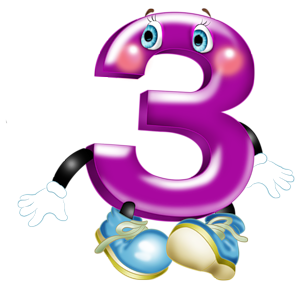                                                                              Подготовила и провела                                                                                          учитель начальных классов                                                                                    Горева А.А.г.Богородск2014                                            Задачи.      Образовательные:      — закрепить характеристику звука, умение читать слоги, слова и предложения с буквой З;      — учить понимать смысл картинок и подписей к ним, дифференцировать звуки [з]  в слогах;      — учить следить за чтением товарищей, правильно отвечать на вопросы, четко артикулировать звуки, подражать выразительной речи учителя.      Коррекционно-развивающие:     — тренировать школьников в четкости произношения звуков;     —  развивать связную устную речь за счет составления предложений по картинкам.    Воспитательные:      — воспитывать взаимопомощь, правильное отношение к учащимся, испытывающим трудности при выполнении заданий.Оборудование: касса букв, предметные картинки, презентацияХод урока.Организация начала урока.Прозвенел, друзья, звонокНачинается урок.Мы гостей сегодня ждалиИ с волнением встречали.Давайте их попросим:Чтобы не судили очень строго,Ведь учились мы немного.Сообщение темы и целей урока Сегодня мы отправимся в деревню в гости к девочкам Лизе и  Зине. Давайте подышим чистым деревенским воздухомДыхательная гимнастикаВдох-через носВыдох- через рот Артикуляционная гимнастика«Посмотрите кто это к нам летит?( КОМАР )Кто знает как поют комарики? Большой комар поёт твёрдо – з-з-з-з-з-з-з Маленький комарик поёт мягко – з ь -з ь -з ь -з ь -з ь Губы в улыбочке. Кончик языка упирается в нижние зубкиАвтоматизация нового звука.- С каким звуком мы познакомились на прошлом уроке?- Какой буквой обозначается этот звук?- В каком домике живет буква з?- Какой звук она обозначает?- На что похожа буква З?Сегодня на уроке мы будем повторять звуки [з] и букву з. Читать слоги, слова и предложения с этой буквой.Повторение пройденного.Игра «Буквы заблудились»Пролетая мимо нас, комарик обронил буквы. Расскажите, что вы о них знаете. Давайте поможем буквам вернуться в свои домики. Чем отличаются согласные звуки от гласных?Проверка домашнего заданияДевочка Лиза хочет проверить,  как вы справились с домашним заданием: просит вас прочитать слоги и рассказ про розу.- Давайте прочитаем слоги.1) Чтение слогов по таблицеДети читают слоги хором, по столбикам, по строчкам.2) Чтение рассказа «Роза».Цепочкой; 1 ученик читает полностью.Отвечают на вопрос:   Что случилось с Лизой?Чтение слов и предложений с буквой ЗДевочка Зина приготовила вам картинкиСловарная работа-показ картинок( роза, коза, лоза)-звуковой анализ -составление из букв разрезной азбуки на доске-объяснение значения слов (роза-цветок, коза- домашнее животное, лоза – гибкий стебель ивового кустарника)-составление предложений со словом козаЧистоговоркаЗа-за-за у пруда росла лозаЗу-зу-зу Зина кормит ей козу Работа со страницей букваря. (стр.73)            Чтение слов в букваре по столбикам. (3 столбика в правом углу) Физкультминутка. «Ветер дует нам в лицо…».Продолжение работы со страницей букваря.Чтение столбиков слов с одинаковыми слогамиИгра «Волшебная корзина» (девочка Зина оставила нам свою корзину, в которой находятся предметы со звуками з:зайка, обезьянка, тазик, динозавр, гвоздь, замок, закладка, звездочка, козы,  зонт, земляника, назовите предмет и определите место звука в слове)Работа с иллюстрациями, составление предложений. Подготовка к чтению рассказа.- Посмотрите на картинку, кто на ней изображен?-Что делает девочка?В деревне люди занимаются сельским хозяйством, выращивают домашних животных.-Беседа о домашних животных (показ картинок)Чтение рассказа.Чтение рассказа учителем.- О ком я прочитала рассказ?- Как зовут девочку?- Зачем Зина ломала лозу?- Что дает коза?Чтение рассказа учениками по одному предложению.Повторное чтение рассказа. Наблюдение за умением учащихся следить за чтением одноклассника.Подведение итогов урока.- Чем мы сегодня занимались на уроке?-У кого мы были в гостях?- С каким звуком мы читали слоги и слова?- Какой это звук – гласный или согласный?-Поднимите руки, кому было интересно и понравился урок?Домашнее заданиеЧтение букварной страницы 73.Мы были в гостях, а в гостях принято угощать. Девочки угощают вас зефиром. Индивидуальная работа с Амосовой К:-Раскрасить и обвести букву -Выложить букву из крупы-Раскрасить части рисунка, где есть буква з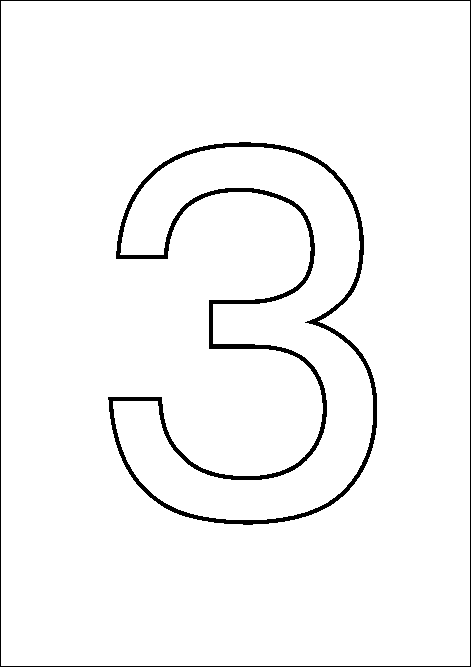 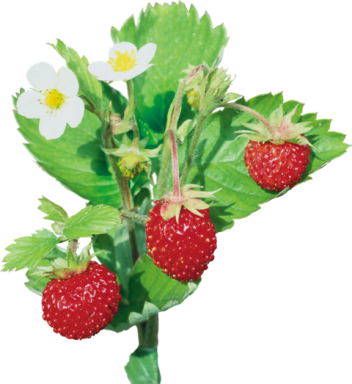 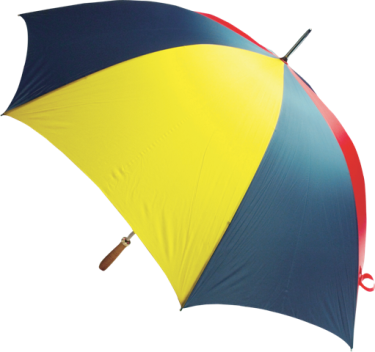  ЗА АЗ  ЗУ УЗЗО ОЗ ЗЫЫЗ ЗИ ИЗ 